УТВЕРЖДАЮПредседатель Совета         Ассоциации волонтерских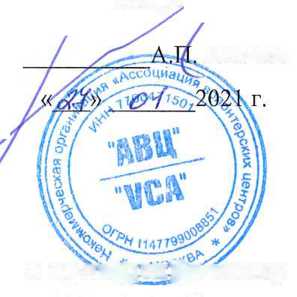           центровМетелевПОЛОЖЕНИЕ
о проведений-конкурса на проведение обучающих стажировок в сфере
гражданской активности и добровольчества (волонтерства) в рамках
Программы мобильности волонтеровОбщие положенияНастоящее Положение определяет цель, задачи, порядок проведения и условия участия в конкурсе на проведение обучающих стажировок в сфере гражданской активности и добровольчества (волонтерства) в рамках Программы мобильности волонтеров (далее - Конкурс), а также утверждает порядок предоставления и рассмотрения материалов, необходимых для участия в Конкурсе, порядок определения Победителей Конкурса.Конкурс проводится на территории Российской Федерации в рамках Программы мобильности волонтеров (далее - Программа) в целях реализации федерального проекта «Социальная активность» национального проекта «Образование», утвержденного Протоколом заседания президиума Совета при Президенте Российской Федерации по стратегическому развитию и национальным проектам от 7 декабря 2018 г. № 3.Конкурс проводится ежегодно с 2021 по 2024 год. Подача заявок осуществляется непрерывно в течение года. Подведение итогов проходит 3 (три) раза в год.Таблица 1Прием заявок на участие в первой волне Конкурса завершается 31 марта, во второй волне - 31 июля, в третьей волне - 30 ноября в 23:59 по московскому времени. Информация и документы, поступившие после указанного времени, будут оцениваться в следующей волне Конкурса.Конкурс проводится по двум номинациям:«Стажировка в регионах РФ». В данной номинации может принять участие зарегистрированная в качестве юридического лица некоммерческая организация, государственное или автономное бюджетное учреждение, реализующие добровольческие программы на региональном уровне и имеющие поддержку органов исполнительной власти субъекта Российской Федерации.«Стажировка на базе СО НКО». В данной номинации может принять участие социально ориентированная некоммерческая организация, реализующая социально значимые проекты и программы на территории Российской Федерации.Организатором Конкурса является Ассоциация волонтерских центров (далее - Организатор).Организатором осуществляется:- руководство по подготовке, организации и проведению этапов Конкурса;- сбор и обработка Заявок;- утверждение списка Участников Конкурса;- консультирование Участников Конкурса по возникающим вопросам;- привлечение и утверждение состава Экспертной комиссии для оценкиЗаявок.Официальным информационным порталом Конкурса является Единая информационная система в сфере развития добровольчества «DOBRO.RU» (далее - ЕИС «DOBRO.RU»), раздел «Конкурсы».Используемые в настоящем Положении термины имеют следующее значение:«Участник Конкурса» - в номинации «Стажировка в регионе РФ» • зарегистрированная некоммерческая организация, государственное или автономное бюджетное учреждение, реализующие добровольческие программы на региональном уровне и имеющие поддержку органов исполнительной власти субъекта Российской Федерации, подавшие заявку на участие в Конкурсе в соответствии с настоящим Положением. В номинации «Стажировка на базе НКО» - социально ориентированная некоммерческая организация, реализующая социально значимые проекты и программы на территории Российской Федерации, подавшая Заявку на участие в Конкурсе в соответствии с настоящим Положением. В Конкурсе не могут принимать участие политические партии и движения, коммерческие структуры и частные лица.«Заявка» - электронная форма на сайте ЕИС «DOBRO.RU», включающая документы и презентационные материалы в установленной форме, содержащие информацию об Участнике Конкурса и программе Стажировки;«Экспертная комиссия» - группа компетентных лиц, которые рассматривают и анализируют поступившие Заявки и определяют Победителей Конкурса, состав которой утверждается Организатором;«Победитель Конкурса» - Участник Конкурса, Заявка которого получила наивысший балл по итогам оценки Экспертной комиссией Конкурса, включенный в итоговый список Победителей Конкурса;«Стажировка» - комплекс мероприятий, направленный на обучение участников стажировки путем обмена передовым опытом, а также на формирование и закрепление знаний, умений и навыков;«Стажер» - участник Стажировки, отобранный из числа кандидатов, подавших заявку на сайте ЕИС «DOBRO.RU»;«ЕИС «DOBRO.RU» - «Единая информационная система в сфере развития добровольчества (волонтерства) «DOBRO.RU»;«Практики и технологии» - конкретный пример реализации механизма, процедуры или методики принятия управленческих решений, а также перспективная программа развития, которая позволяет достичь целей в области поддержки и развития добровольчества (волонтерства) и гражданских инициатив на региональном уровне.Информация о проведении Конкурса, а также настоящее Положение размещаются Организатором на портале ЕИС «DOBRO. RU» и на информационных ресурсах Организатора.Победителям Конкурса будут предоставлены целевые денежные средства, за счет средств субсидии, предоставленной из федерального бюджета на реализацию Программы в соответствии с заключенными договорами, а также оказана поддержка в организации Стажировки и наборе участников.Цели и задачи КонкурсаЦель Конкурса - выявление и тиражирование лучших практик и технологий системной поддержки и развития социально ориентированных некоммерческих организаций, социальной активности и добровольчества (волонтерства) в субъектах Российской Федерации, а также технологий работы социально ориентированных некоммерческих организаций, способствующих созданию системы улучшения качества жизни жителей Российской Федерации.Задачи Конкурса:определение организаций, реализующих добровольческие программы на региональном уровне и имеющих поддержку органов исполнительной власти субъекта Российской Федерации, и социально ориентированных некоммерческих организаций, на базе и территории которых будут проведены Стажировки;получение предложений по программам Стажировок, разработка программ Стажировок;планирование комплекса мероприятий, направленных на обучение Стажеров, формирование у них необходимых навыков, знаний и компетенций для успешного выполнения возложенных на них задач по тиражированию лучших Практик и технологий развития социальной активности и добровольчества (волонтерства), работы социально ориентированных некоммерческих организаций.Порядок подачи Заявок на участие в КонкурсеДля участия в Конкурсе участники подают Заявку на ЕИС «DOBRO.RU» в разделе «Конкурс» в соответствии с номинациями, указанными в Положении.По итогам заявочного этапа участник получает в личном кабинете ЕИС «DOBRO.RU» или по электронной почте уведомление о допуске Заявки к экспертной оценке или информацию о необходимой доработке Заявки.Для участия в номинации «Стажировка в регионе РФ» Заявка должна содержать описание деятельности, включающее в себя следующую информацию:основную информацию об Участнике Конкурса и об организациях, на базе которых планируется проведение стажировки;описание инфраструктурного обеспечения стажировки;описание региональной специфики развития добровольчества;описание программы стажировки;сведения о запрашиваемом у Организатора размере средств.Для участия в номинации «Стажировка на базе СО НКО» Заявка должна содержать следующую информацию:описание деятельности организации, на базе которой планируется проведение Стажировки;описание	инфраструктурного обеспечения	Стажировки;описание	специфики работы организации;описание	программы стажировки;сведения	о запрашиваемом у Организатора	размере средств.К форме Заявки прилагаются следующие документы:Программа Стажировки и Сведения об объеме средств, запрашиваемом у Организатора на реализацию Стажировки, в формате .doc или .docx (см. Приложение № 3);Копия Программы Стажировки и Сведений об объеме средств, запрашиваемом у Организатора на реализацию Стажировки за подписью руководителя и печатью организации Участника Конкурса;Копия свидетельства о регистрации некоммерческой организации/ выписка из Единого государственного реестра юридических лиц;Письмо поддержки от органов исполнительной власти (для номинации «Стажировка в регионе РФ»).Заявка на участие в Конкурсе, поступившая в срок, указанный в пункте 1.5. настоящего Положения, проходит модерацию на сайте ЕИС «DOBRO.RU» в течение 10 (десяти) рабочих дней со дня представления Заявки. После модерации Организатором размещается информация о регистрации, в том числе с указанием на выявленные несоответствия требованиям настоящего Положения.Внесение изменений в Заявку не допускается.Заявка на участие в Конкурсе может быть отозвана до окончания срока приема Заявок путем направления на электронную почту Организатора обращения Участника Конкурса об отзыве Заявки.В течение 15 (пятнадцати) календарных дней с начала периода подведения итогов (см. Таблицу 1) Экспертной комиссией происходит оценкаЗаявок. По результатам рассмотрения Заявок на участие в Конкурсе, Экспертная комиссия формирует и утверждает перечень Победителей Конкурса.После утверждения перечня Победителей Конкурса Организатор размещает его на ЕИС «DOBRO.RU» в разделе «Конкурсы» до окончания периода подведения итогов (см. Таблицу 1).Экспертная комиссия КонкурсаВ целях рассмотрения, оценки Заявок и подведения итогов Конкурса формируется Экспертная комиссия, состав которой утверждается Организатором.В состав Экспертной комиссии могут входить представители федеральных органов исполнительной власти, общественные деятели, лидеры добровольческих (волонтерских) объединений и общественных организаций.Оценка Заявок осуществляется членами Экспертной комиссией на ЕИС «DOBRO.RU» путем заполнения оценочных листов в соответствии с критериями оценки.Решение Экспертной комиссии является правомочным, если Заявки были оценены Экспертами в количестве не менее 2/3 от общего числа членов Экспертной комиссии.Экспертная комиссия определяет перечень Победителей Конкурса.Перечень Победителей Конкурса утверждается Приказом Организатора.Порядок оценки заявок Экспертной комиссиейЭкспертная комиссия осуществляет оценку Заявок по двум номинациям: «Стажировка в регионах РФ», «Стажировка на базе СО НКО».Экспертная комиссия осуществляет оценку всех Заявок в номинации по критериям, каждый из которых оценивается по 5-балльной шкале, где 1 - минимальный балл, а 5 - максимальный.Заявки в номинации «Стажировка в регионах РФ» оцениваются по следующим критериям:наличие уникального опыта развития направлений добровольческой (волонтерской) деятельности в субъекте Российской Федерации (корпоративное, «серебряное», культурное, социальное волонтерство и т.д.);наличие в субъекте Российской Федерации разработанных мер социальной поддержки добровольцев (волонтеров), практики предоставления субсидий и грантов для поддержки гражданских и добровольческих (волонтерских) инициатив;наличие и реализация в субъекте Российской Федерации образовательных программ по подготовке добровольцев (волонтеров), СО НКО и представителей органов власти;наличие в субъекте Российской Федерации межсекторного взаимодействия (между некоммерческими и волонтерскими организациями, органами власти и бизнесом, образовательными организациями);эффективность реализации государственной политики в области добровольчества на основе данных мониторинга внедрения Стандарта поддержки добровольчества, результатов участия субъекта РФ во Всероссийском конкурсе лучших региональных практик поддержки волонтерства «Регион добрых дел» (2018 - 2020 гг.), мониторинга эффективности деятельности организаций-членов Ассоциации волонтерских центров (2019 - 2020 гг.).наличие в программе Стажировки всех обязательных компонентов (см. Приложение 1);уникальность практик и технологий развития гражданских инициатив и мероприятий, представленных в программе Стажировки;актуальность тем занятий, представленных в программе Стажировки;возможность тиражирования и применения практик, представленных в программе Стажировки;наличие инфраструктуры для проведения Стажировки.Оценка по каждому критерию суммируется в итоговое количество баллов. Максимальное количество баллов по всем критериям - 50 (пятьдесят).Заявки в номинации «Стажировка на базе СО НКО» оцениваются по следующим критериям:наличие опыта межсекторного взаимодействия (с некоммерческими и волонтерскими организациями, органами власти и бизнесом, образовательными организациями);наличие опыта организации обучающих программ для добровольцев, гражданских активистов, представителей НКО или представителей государственных структур;наличие опыта участия в грантовых конкурсах, получение субсидий и др. государственной поддержки;наличие в Программе Стажировки всех обязательных компонентов (см. Приложение 2);уникальность практик и технологий развития гражданских инициатив и мероприятий, представленных в программе Стажировки;актуальность тем занятий, заявленных в программе Стажировки;возможность тиражирования и применения Практик и технологий, заявленных в программе Стажировки;наличие социально значимых мероприятий в рамках Стажировки;наличие инфраструктуры для проведения Стажировки.Оценка по каждому критерию суммируется в итоговое количество баллов. Максимальное количество баллов по всем критериям - 45 (сорок пять).По результатам оценок Заявок на участие в Конкурсе Экспертная комиссия формирует перечень Победителей Конкурса, который утверждается приказом Организатора и размещается на ЕИС «DOBRO.RU».Порядок подведения итогов Конкурса и заключение соглашений
между Победителями Конкурса и ОрганизаторомПо итогам оценки Заявок, в течение трех рабочих дней со дня утверждения перечня Победителей Конкурса, каждый Участник Конкурса получает информационное письмо с результатами отбора на электронный адрес, указанный в Заявке.После объявления результатов Конкурса происходит процедура заключения соглашения на проведение Стажировки с Победителями Конкурса.Победитель Конкурса обязуется заключить Договор безвозмездного целевого финансирования, в котором будут определены конкретные формы сотрудничества, влекущие за собой использование финансовых и имущественных ресурсов Сторон, привлечение собственных кадровых или сторонних специалистов, определение степени участия Сторон, их прав, обязанностей и ответственности, ключевые показатели эффективности, а также формы финансовой и аналитической отчетности.Заключение договора с третьими лицами не допускается.Победитель Конкурса, подписанием договора дает согласие:на осуществление контроля Организатором исполнения условий по договору, включая порядок и сроки представления Победителем Конкурсного отбора отчетности, подтверждающей исполнение условий договора;оплачивать работы и услуги по договору с третьими лицами за счет средств субсидии, предоставленной из федерального бюджета;вести бухгалтерский учет и отражать в нем расходные операции в строгом соответствии с законодательством Российской Федерации, а также предоставлять по запросу правоохранительных, иных контролирующих органов или Организатора любые необходимые документы и информацию, связанные с выполнением Работ и оказанием Услуг по договору, в том числе первичную бухгалтерскую документацию, подтверждающую факт исполнения условий по договору;обеспечить допуск уполномоченных представителей Организатора, главного распорядителя бюджетных средств и федерального органа исполнительной власти, осуществляющего функции по контролю (надзору) в сфере государственного финансового контроля, в организацию Победителя Конкурсаи условия для осуществления ими контроля за исполнением договора в соответствии с бюджетным законодательством Российской Федерации.В течение 10 (десяти) рабочих дней с даты получения проекта договора Победитель Конкурса обязан подписать договор со своей стороны и представить два экземпляра подписанного договора Организатору.В случае если Победителем Конкурса без уважительных причин не исполнено требование пункта 6.6. настоящего Положения, он признается уклонившимся от заключения договора, а результаты Конкурсного отбора считаются недействительным в указанной части.Авторские права конкурсных материаловМатериалы, присланные на Конкурс, не возвращаются и не рецензируются.Ответственность за содержание представленных на Конкурс материалов несет направляющая организация и / или Участники Конкурса.Организатор не несет ответственности за содержание и авторство материалов, представленных на Конкурс. Участник Конкурса гарантирует, что факт передачи всех материалов конкурсной Заявки не нарушает прав третьих лиц и на момент передачи не существует обстоятельств, дающих возможность третьим лицам предъявить к конкурсанту претензий о нарушении авторских и исключительных прав.Все претензии со стороны третьих лиц к содержанию заявок, достоверности и законности деятельности Участников Конкурса, предоставленным материалам, результатам выполненных работ и другой деятельности в рамках Конкурса, в том числе претензии авторов, их наследников, правообладателей, должны быть урегулированы Участником Конкурса своими силами и за свой счет.Участник Конкурса дает Организатору права на:получение, обработку, хранение персональных данных, в случае их передачи;получение рассылок, информационных материалов;размещение информации о Победителях и Участниках Конкурса, публикацию Программы стажировки на ЕИС «DOBRO.RU» и в социальных сетях;использование фото- и видеоматериалов с участием Участника Конкурса, полученных в рамках проведения Конкурса, в том числе на мероприятиях Конкурса.Контактная информацияМестонахождение и почтовый адрес Организатора Конкурса: 109004, Москва, Тетеринский переулок, д.18 стр. 2, Ассоциация волонтерских центров.Телефон и электронный адрес Организатора Конкурса:+7 (499) 755-77-34, mobility@avcrf.ru.Контактное лицо по номинации «Стажировка в регионах РФ»: Морозова Екатерина Валериевна, главный менеджер образовательных программ Центра мобильности волонтеров, тел.: +7 925-400-12-43 эл. почта: e.morozova@avcrf.ru.Контактное лицо по номинации «Стажировка на базе СО НКО»: Килина Алёна Геннадьевна, специалист Центра мобильности волонтеров, тел.:                           +7 925-642-97-28, эл. почта: kilina@avcrf.ru.№ п/пПериод подачи заявкиПодведение итогов1.1 декабря — 31 мартаапрель2.1 апреля - 31 июляавгуст3.1 августа -30 ноябрядекабрь